附件1.2019全国大学生创新创业实践联盟年会论文模板标题（20字以内）*——副标题作  者1    作  者2【通讯作者】（1．厦门大学 现代教育技术与实践训练中心，厦门 361005；2．厦门大学 软件学院，厦门 361005）摘要：来稿均应有中文摘要, 篇幅为200—300字,用第三人称对全文进行准确概括,禁用“本文,笔者,作者”等主语,不加诠释,不用评价性文字, 不用报道语式,不用序号,不分段。摘要要求文字简洁而精炼;内容客观,应具有独立性和自含性; 重点突出而新颖。关键词：楷体；五号；3-5 个一、引言( 一级标题，黑体，小四，居中 )在引言中，应说明本研究的意义，并特别强调国内外学者在该领域的研究进展，比较本文与其他研究成果的不同之处,重点阐述本文的目的、方法与分析结果等。二、要求 ( 一级标题，黑体，小四，居中 )论文编辑具体格式要求：主标题为华文中宋，小二，加粗；副标题为宋体，小四，20.8磅，段前段后各间距1行；作者姓名为仿宋，小四，20.8磅，加粗，段后间距1行；中文摘要及关键词为楷体，五号，左右各缩进两字符；英文为Times New Roman字体，字号格式与中文相同；正文为宋体，五号，17磅；一级标题为黑体，小四，段前间距1行，段后0.5行，1.5倍行距；二级标题为黑体，五号，段前段后各间距0.5行，17磅；三级标题为宋体，五号，加粗，17磅。参考文献尾注为宋体，小五，序号加中括号，如[1][2]。作者简介请标识姓名、学位、单位、职称、职务及主要研究方向。（一）图表（二级标题，黑体，五号）1. 插图（三级标题，宋体，五号，加粗）插图中的文字一律用小五号宋体 , 图的标注如 “图 1 实盟标识示意图” , 用小五号黑体 , 居中排 。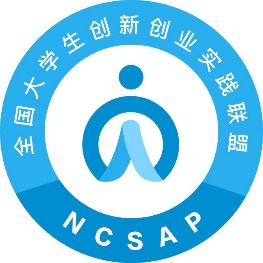 图1 实盟标识示意图 2. 表格（三级标题，宋体，五号，加粗）表格中的文字一律用小五号宋体，表的标注如。“表1 近年来创新创业教育改革”为表题。表1 近年来创新创业教育改革 ( 五号黑体 )资料来源: 《2016-2017中国高校创新创业教育蓝皮书》, 高等教育出版社 2018年版。 （小五号宋体）三、结语( 一级标题，黑体，小四，居中 )请务必注意严格遵守征文的投稿格式要求规范行文。参考文献[1] 报告、学位论文[参考文献序号]责任者，文献题目.论文、报告单位所在地：所在单位，完成日期.[2] 专著 [参考文献序号]责任者，文献题目.出版地：出版单位，出版年，起止页码.[3] 期刊文章 [参考文献序号]责任者，文献题目.刊名，年，卷(期)：起止页码.[4] 专著、论文集中析出文献[参考文献序号]析出文献责任者.析出文献题名/原文献主要责任者(可选)、原文献题名、出版地:出版者，出版年.析出文献起止页码.会议论文集和专著必须包含出版地、出版单位、年份，如北京:人民出版社，1978。会议文章如果未出版，必须列出会议名称、主办地、会议时间。[5] 电子文献 [参考文献序号]责任者.电子文献题名[电子文献类型标识/载体类型标识]、电子文献出处或可获得地址，发表或更改日期/引用日期.*基金项目：作者简介：创新创业教育改革内容改革前改革后顶层设计师资队伍课程设计……